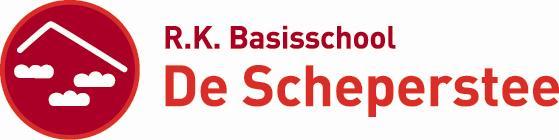 						Gedragsprotocol RKBS De SchepersteeDe Scheperstee staat voor een veilige leer-en leefomgeving. 
Er heerst rust en orde op school en de afspraken zijn voor iedereen duidelijk. Wij willen een school zijn waar iedere leerling zich sociaal aanvaard voelt en zich kan ontwikkelen in een sfeer van veiligheid, acceptatie, erkenning en wederzijds respect en vertrouwen.
Het gedragsprotocol geeft ons richtlijnen om eenduidigheid te krijgen in het omgaan met elkaar op de Scheperstee. Hierbij gaan wij uit van een oplossingsgerichte werkwijze die gericht is op een positieve houding van alle partijen, d.w.z. van de leerkrachten, leerlingen en ouders.De Scheperstee is een   KANJERSCHOOLIn iedere groep wordt de werkwijze vanuit de Kanjertraining toegepast. We willen zorgen voor een goed pedagogisch klimaat op school en richten ons op het vergroten van de sociale vaardigheden en het oplossend vermogen van onze kinderen.Op systematische wijze leren kinderen op een respectvolle, plezierige en veilige manier met elkaar omgaan. Er wordt aandacht besteed aan het bevorderen van zelfvertrouwen en zelfbeheersing. Ook wordt er gewerkt aan het verminderen van agressie en meeloopgedrag. Daarnaast krijgen kinderen handreikingen om op een goede manier om te gaan met de straatcultuur.
Ook van ouders wordt verwacht dat zij met respect spreken over elkaars kinderen en opvoeding. Uiteindelijk door we allemaal ons uiterste best naar eer en vermogen. Zie ook: http://kanjertraining.nl/informatie-voor-ouders/pesten.Bij de Kanjertraining, maar ook daarbuiten, staan de volgende Kanjerafspraken centraal:We vertrouwen elkaarWe helpen elkaar Niemand speelt de baas Niemand lacht uit Niemand doet zieligDe Kanjertraining maakt gebruik van petten. Deze symboliseren een bepaalde vorm van gedrag. De omschreven "petten" zijn niet bedoeld om een kader te geven voor al het gedrag van kinderen. Je bent geen "petje", je doet op dit moment zo.De indeling in gedragstypen is niet bedoeld om te diagnosticeren. De kanjertraining helpt kinderen andere gedragsvarianten te ontdekken, uit te proberen. De training bestaat uit lessen, waarin onder andere de volgende thema's aan de orde komen:Jezelf voorstellenIets aardigs zeggenWeet jij hoe jij je voelt?Kun jij nee zeggen?Luisteren en vertellen:De kunst van het luisteren en vertellenDe kunst van het samenvattenDe kunst van het vragen stellenDe kunst van het antwoord gevenLuisteren en samenwerkenVriendschapJe mening vertellen, maar niet altijdOnderwerpen waarvoor een gedragsprotocol is opgesteld:       Seksuele intimidatie       Persoonlijke contacten       Vandalisme en diefstal       Agressie en geweld       Discriminatie en racisme       Conflictbeheersing  inclusief Veiligheidsplan       Pesten       Kleedgedrag       Gsm- en internetgebruikHardheidsclausuleSeksuele intimidatieSeksueel getinte opmerkingen en grof taalgebruik worden niet getolereerd en zoveel mogelijk gecorrigeerd.Handtastelijkheden worden niet getolereerdBinnen de school worden geen seksueel getinte affiches, tekeningen, artikelen e.d. gebruiktIn onze schoolgids is een klachtenregeling opgenomen van algemene aard en/of pedagogisch didactisch handelen met betrekking tot klachten van seksuele intimidatie.Persoonlijke contactenIndien leerlingen nablijven, waardoor een één-op-één contact ontstaat, blijft de deur van de klas/ruimte open en blijft zowel het teamlid als de leerling “in het zicht”.Bij alle lichamelijke hulp houdt de leerkracht rekening met zich ontwikkelend schaamtegevoel en verschillen in gevoelens bij leerlingen uit andere culturen.Vandalisme en diefstalEr is respect voor de persoonlijke eigendommen van jezelf en de ander.Er wordt zorgvuldig en netjes omgegaan met materialen  van de school.Er wordt veilig gebruik gemaakt van het gebouw, de voorzieningen, het meubilair en gereedschappen ter voorkoming van beschadiging en/of onzorgvuldig gebruik.Agressie en geweldIedere vorm van fysiek of psychisch geweld of het aanzetten tot wordt zoveel mogelijk voorkomen en niet getolereerdTeamleden, leerlingen, ouders en andere bezoekers die onder invloed van alcohol of drugs de school bezoeken wordt de toegang geweigerd.Na schooltijd is incidenteel en met mate gebruik van alcoholhoudende drank in de school toegestaan, mits dit niet van invloed is op de werkzaamheden.Discriminatie en racismeDe school accepteert geen discriminatie. Dit betekent dat er geen enkel onderscheid, uitsluiting, beperking of voorkeur wordt  toegepast, waardoor de gelijkheid van rechten en/of fundamentele vrijheden van anderen worden aangetast.Op school geven teamleden, ouders en leerlingen geen uiting aan racistische opvattingen.Teamleden, ouders en leerlingen spreken een ander niet aan op uiterlijk of seksuele geaardheid.Teamleden zien er op toe dat leerlingen en ouders (binnen de school) ten opzichte van medeleerlingen en hun ouders geen racistische of discriminerende houding aannemen in taal en gedrag.Conflictbeheersing  inclusief veiligheidsplanHieronder staat duidelijk beschreven wat onze stappen zijn bij een ongewenste situatie, veroorzaakt door een leerling. Wij volgen hierin de aanpak van de kanjertraining.Stappenplan conflictbeheersing
We hanteren de stappen vanuit het perspectief van een volwassene.
Ongewenst gedrag zorgt voor conflicten. De onderstaande conflictpiramide laat de ernst van een conflict zien; in het Veiligheidsplan worden de stappen beschreven die daarna worden gezet Het VeiligheidsplanOnze school werkt met een Veiligheidsplan. Hierin staan de stappen beschreven die we doorlopen bij ongewenst gedrag. Deze fases worden met de kinderen besproken.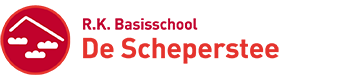 AfsprakenkaartDatum:…………………………………………………………………………..Vandaag is……………………………………………………………………..(naam)In fase    3       4      terechtgekomen  (omcirkel wat van toepassing is)Oorzaak/incident (en):……………………………………………………………………………………………………………………………………………………………………………………………………………………………………………………………………………………………………………………………………………………………………………………………………………………………………………………………………………………………………………………………………………………………………………………………………………………………………………………………………………………………………………………………………………………………………………………………………………………………………………………………………………………………………………………………………………………………………………………………………………………………………………………………………………………………………………………………………………………………………………………………………………………………………………………………….Voor de komende periode  (fase 3  twee weken)  (fase 4  vier weken) gelden de volgende afspraken voor jouw gedrag:……………………………………………………………………………………………………………………………………………………………………………………………………………………………………………………………………………………………………………………………………………………………………………………………………………………………………………………………………………………………………………………………………………………………………………………………………………………………………………………………………………………………………………………………………………………………………………………………………………………………………………………………………………………………………………………………………………….De evaluatie vindt plaats op ……………………………(datum)Op de hoogte gebracht van de gemaakte afspraken:Leerkrachten en ongewenst gedrag De leerkrachten hanteren de kanjerafspraken consequent. Bij overtreding corrigeren we. Wanneer kinderen ongewenst gedrag laten zien spreken we ze aan en bevragen hun intentie. Er is een groot verschil in gedrag dat met opzet wordt vertoond of gedrag dat onopzettelijk gebeurt. Als er geen sprake is van opzet, vraagt het kind om begeleiding en sturing. Hoe had je het anders kunnen doen, wat kun je doen om het weer goed te maken? Komt het kind niet tot oplossingen, dan geeft de leerkracht tips aan het kind. Opzettelijk gedrag vraagt om correctie. Uiteraard werken we toe naar zo min mogelijk corrigeren en zoveel mogelijk voorkomen. Corrigeren gebeurt altijd met respect voor het kind. Corrigeren doen we van nabij (1 op 1) en prijzen op afstand (in de groep). Corrigeren gebeurt met de ik‐boodschap, dit geeft de kinderen de ruimte en de veiligheid om te reageren.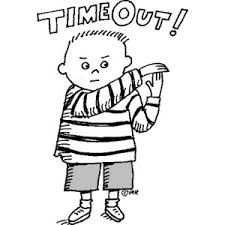 Soms is het nodig om kinderen buiten de groep te plaatsen. We spreken dan van een time‐out. Wanneer een time out (binnen de school) :
- 	als de rest van de groep onder het gedrag lijdt of de leerkracht zijn/haar werk niet naar 
       behoren kan doen.      -	Voor alle vormen van time‐out (binnen de school)  geldt dat het van belang is dat
             afzonderen niet altijd ‘buiten de groep plaatsen’ hoeft te betekenen. Ook binnen het
             lokaal afzonderen behoort tot de mogelijkheden.
-      Tijdens de pauze kan de leerkracht die pleinwacht heeft een leerling met
        grensoverschrijdend gedrag een time‐out (binnen de school) geven. 
        De leerling wordt tijdelijk op een rustige plaats op het leerplein/ hal geplaatst. 
        Aan het eind van de pauze heeft de pleinwacht een gesprek met de betreffende leerling
        en de pleinwacht licht de leerkracht van het kind in. 1.7 Pesten
Pesten is het systematisch uitoefenen van psychische- en/of fysieke mishandeling , door een kind of een groep kinderen, van 1 kind, dat niet of onvoldoende in staat is zichzelf te verdedigen.
Herkenbaar gedrag van een pestend kind“Ik weet van niets” gedragBrutale grote mondZelf buiten schot blijven, meelopers zoekenAanzien verwervenIemand buiten sluitenBriefjes doorgevenBezittingen afpakkenOpmerkingen ten koste van een ander makenOp een neutrale plek iemand opwachtenHet toezicht ontwijkenHerkenbaar gedrag van een slachtofferIn zichzelf kerenNiet kunnen slapenNiet naar school willenEen omweg nemenBuikpijnHuilerig/verdrietig/gefrustreerd/boosOnherkenbaar gedrag vertonenZelf een pestend kind worden
Kleedgedrag
Op grond van de Algemene Wet Gelijke Behandeling mogen kledingvoorschriften niet discriminerend zijn t.a.v. godsdienst of levensovertuiging, politieke overtuiging, ras, geslacht, nationaliteit of seksuele geaardheidKleding mag de communicatie en identificatie niet belemmeren. Gezichtsbedekkende kleding is in school niet toegestaan.Mobiele telefoon- en internetgebruik.
Afspraken voor leerlingenPersoonlijke informatie doorgeven op internet, zoals namen, adressen en telefoonnummers, kan alleen na toestemming van de leerkracht.Contacten leggen met iemand gebeurt alleen met toestemming van de leerkrachtEr worden alleen sites bezocht die door de leerkracht zijn toegestaan.Vertel de leerkracht direct als je informatie tegenkomt waarbij je je niet prettig voelt, of waarvan je weet dat dat niet hoortMobiele telefoons staan onder schooltijd niet aan.Er is een ICT beleidsplan. Deze is te vinden op de website www.descheperstee.skbg.nlAfspraken voor leerkrachten
De leerkracht wordt geacht voor e-mail- en internetgebruik een voorbeeldfunctie te vervullen.Internet wordt gebruikt voor opbouwende educatieve doeleinden.Ouders kunnen bij aanmelding van hun kind aangeven overwegend bezwaar te maken tegen plaatsing van foto’s van hun kind op de website.1.10 Hardheidsclausule
  De directie van de Scheperstee is bevoegd af te wijken van het gedragsprotocol als
  - er sprake is van een bijzonder omstandigheid en  handelen volgens het gedragsprotocol
    onevenredig nadelige gevolgen met zich mee brengt.
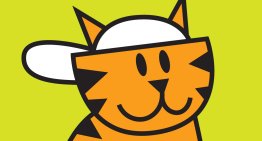 Het gedrag van een kind met een witte pet op is "rustig". Het kind is innerlijk beschaafd; het pest, schreeuwt en scheldt niet, maar is behulpzaam en is te vertrouwen. Dit kind heeft respect voor zichzelf en voor de ander.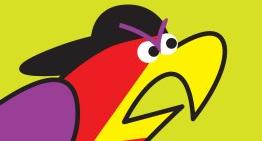 Het gedrag van een kind met een zwarte pet op is brutaal. Het kind wil de baas zijn en doet dit door te intimideren, te manipuleren, te bedreigen of conflicten op te zoeken. De zwarte pet wil wel alles bepalen, maar nergens verantwoordelijk voor zijn.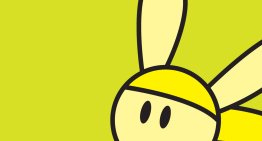 Het gedrag van een kind met een gele pet op is onopvallend. Het kind wil niet opvallen, is bang, verlegen of stil. Het kind wil er graag bij horen maar vindt alles eng, bedreigend en beangstigend. Door deze bange, afhankelijke opstelling kan het kind genegeerd of gepest worden.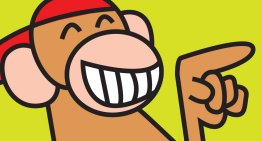 Het gedrag van een kind met een rode pet op is vaak clownesk. Het kind wil opvallen en stelt zich uitdagend op. De rode pet wil erbij horen en doet dit door stoer te doen op een vervelende manier. Kinderen met een rode pet op nemen geen verantwoordelijkheid voor wat ze doen maar wijzen snel naar een ander.KindDatum:LeerkrachtDatum:Ouders:Datum:Directie:Datum